Изготовление «Домовенка».Автор: Егорова М.В. Необходимые материалы: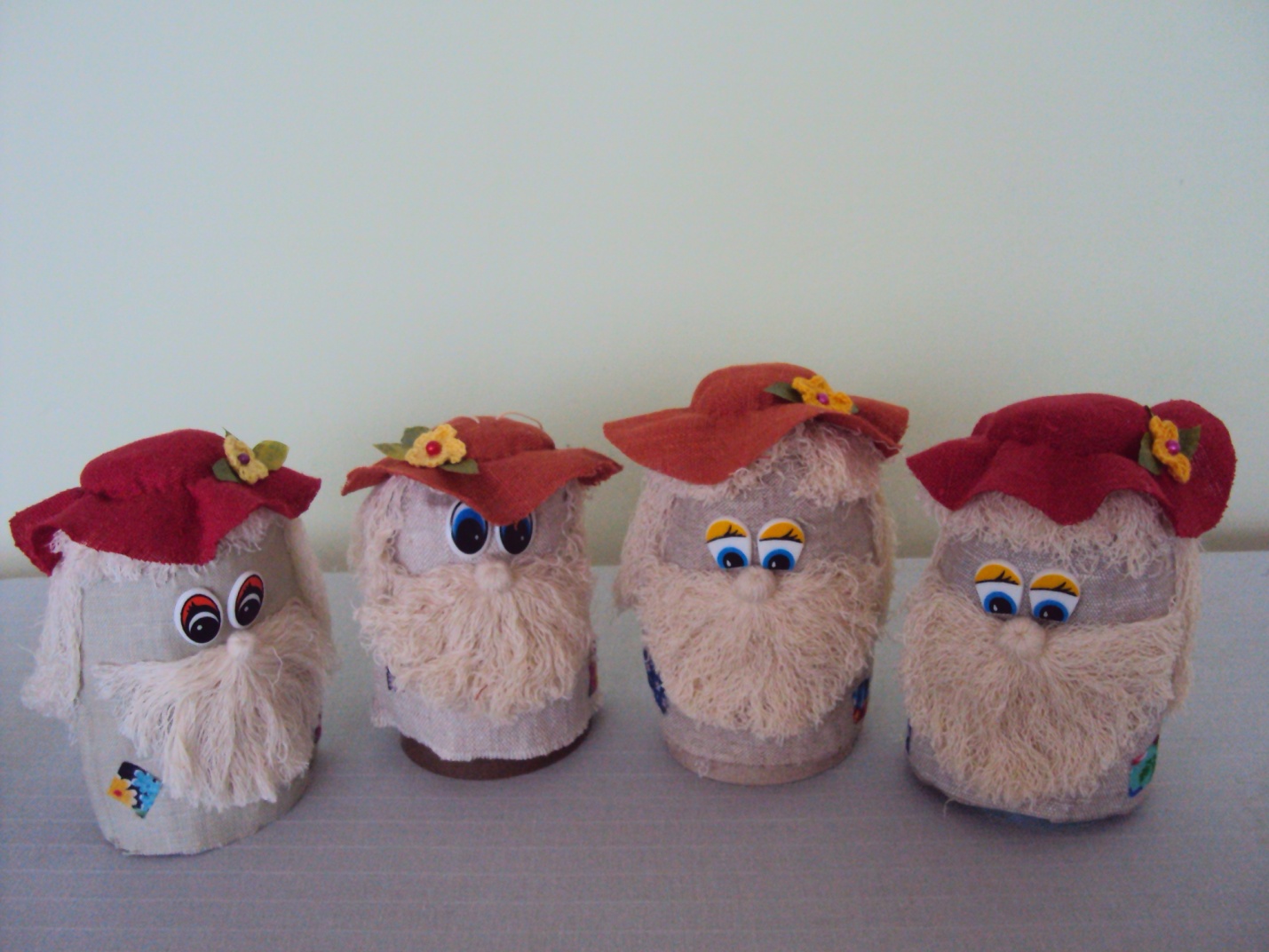  для изготовления «Домовенка» нужна льняная ткань серого цвета  для основы и другого яркого  цвета для шляпы, остатки пряжи для волос и бороды, нитки «Ирис» для цветка, нитки армированные, глазки, кусочки ткани для заплаток.Необходимые инструменты и оборудование: ножницы, иголка, линейка, клей момент.Ход работы:1Нарисовать на ткани прямоугольник размером 11см×13 см. и вырезать. 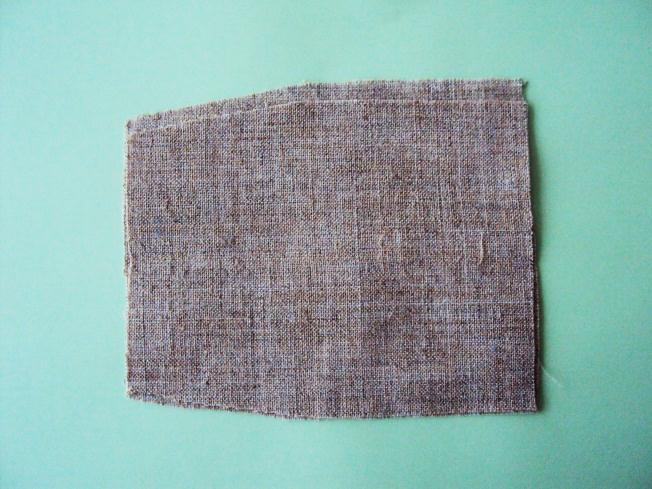 2 Шить боковые стороны швом «назад иголку» и вывернуть.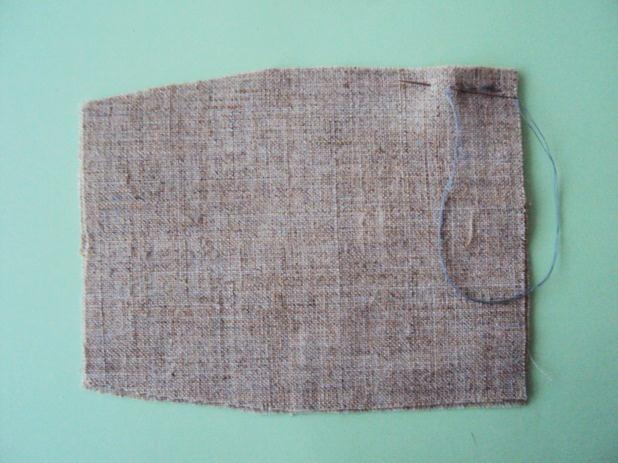 3 По верхнему срезу проложить шов «вперед иголку» и затянуть.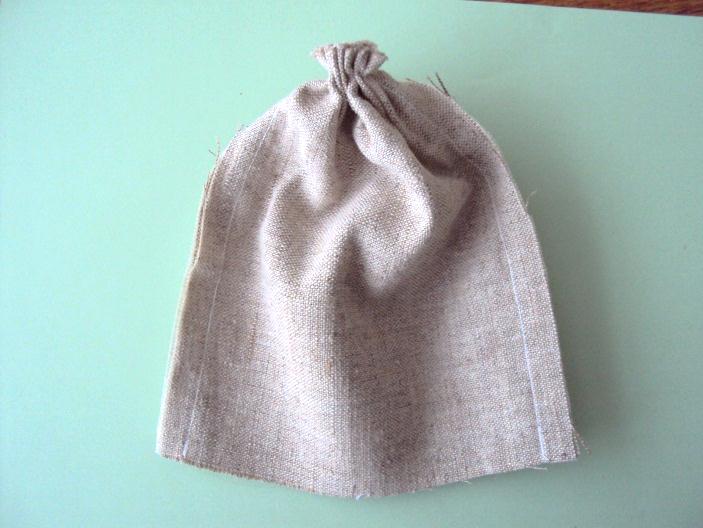 4 Нарезать нитки для бороды и волос длиной 13 см.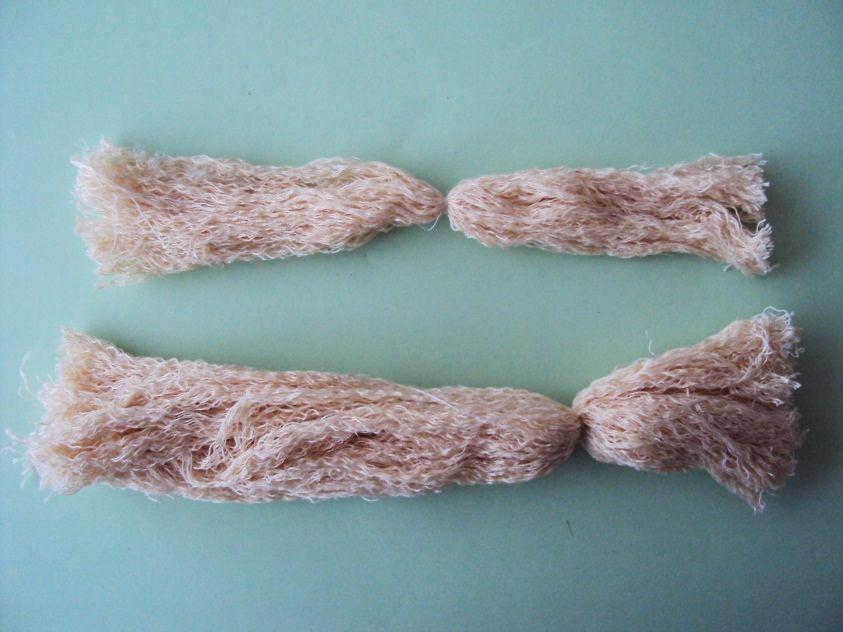 5 Берем нитки и в соотношении 1:3 завязываем ниткой. Получится волосы с челочкой. Пришиваем и заклеиваем на макушку туловища.6 Середину следующего пучка  ниток завязываем. Формируем носик  и завязываем ниткой.  Приклеиваем бороду. Приклеиваем глазки. 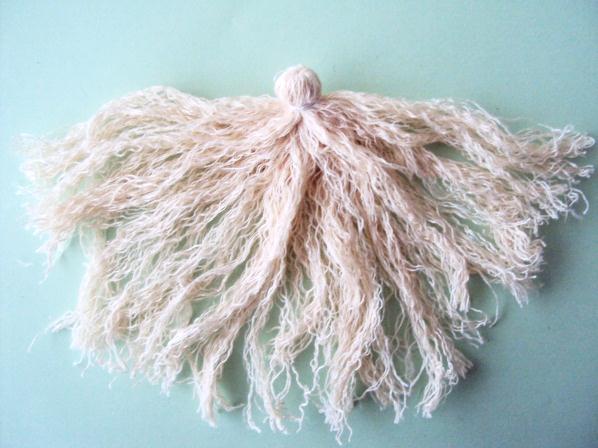 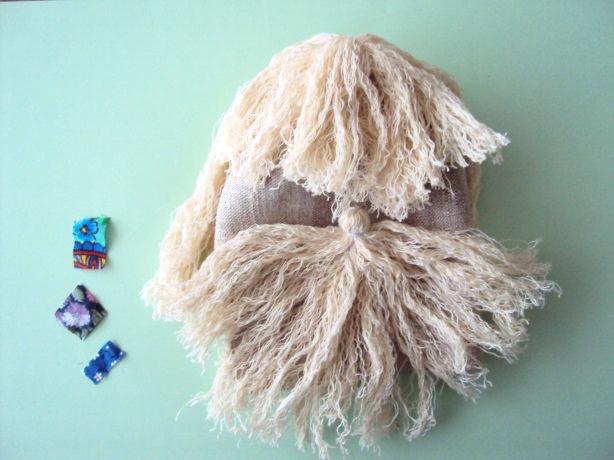 7 Из цветного льна вырезаем круг для шляпы. Прокладываем шов «вперед иголку» по кругу для тульи шляпы и слегка затягиваем и формуем. приклеиваем цветок на шляпу.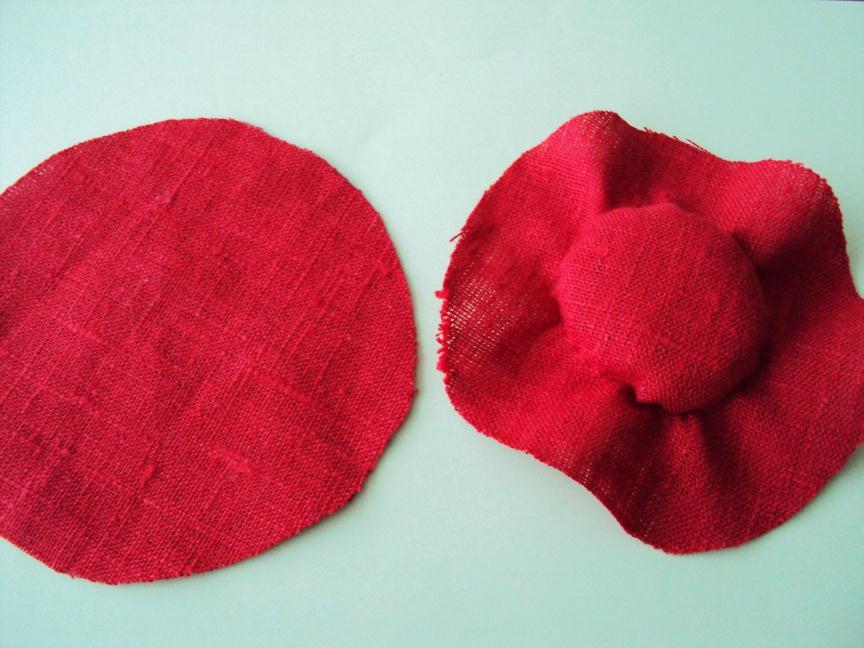 8 Приклеиваем шляпу на волосы.9 Приклеиваем заплатки.